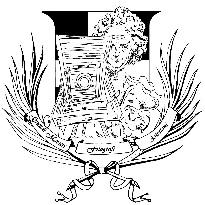 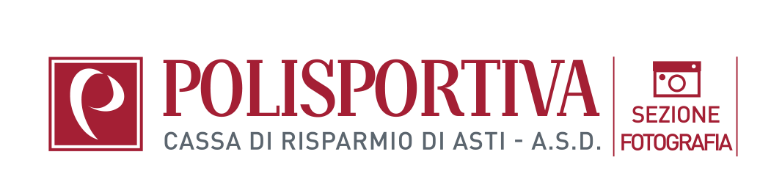 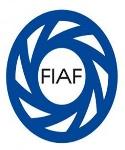 Polisportiva Cassa di Risparmio di Asti – ASD. - Via Pallio, 26 Polisportiva Cassa di Risparmio di Asti – ASD. - Via Pallio, 26 Polisportiva Cassa di Risparmio di Asti – ASD. - Via Pallio, 26 Incontri tutti i lunedì sera alle ore 21.00Videoconferenza sul link  https://meet.jit.si/POLISPORTIVAFOTOIncontri tutti i lunedì sera alle ore 21.00Videoconferenza sul link  https://meet.jit.si/POLISPORTIVAFOTOIncontri tutti i lunedì sera alle ore 21.00Videoconferenza sul link  https://meet.jit.si/POLISPORTIVAFOTOASSEMBLEA ORDINARIA DEI SOCI Sezione Fotografia L’Assemblea dei Soci della Sezione Fotografia della Polisportiva CRAsti è convocata, presso la sede del Circolo Sempre Uniti – Via Pallio 26, Asti:in prima convocazione lunedi 27 febbraio alle ore 7;in SECONDA CONVOCAZIONE lunedi  27 febbraio alle ore 21;con il seguente ordine del giorno:approvazione bilancio consuntivo 2022approvazione bilancio preventivo 2023varie ed eventuali.Asti, 5 febbraio 2023                                                                                Il Consiglio Direttivo DELEGAIl sottoscritto _________________________________delega __________________________________a rappresentarlo nell’Assemblea della Sezione Fotografia della Polisportiva CRAsti convocata per lunedi 27 febbraio c/o il Circolo Sempre Uniti – Via Pallio 26 – Asti.                                                                                                                Firma del delegante Data, Avvertenze: la stessa persona non può rappresentare in Assemblea più di 5 soci  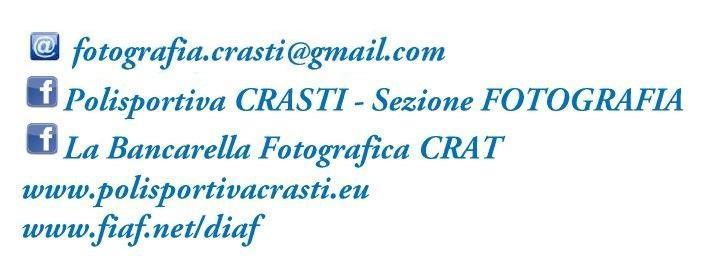 